Pike County High School Basketball2023-2024 Schedule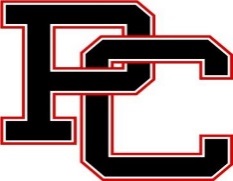 Pirate BasketballDateDayOpponentLocationTimesNov.11SatCommunity ChristianHome (SC)2:00/3:30 pmNov. 17Fri.Crawford CountyAWAY6:00/7:30 pmNov. 18Sat.Lamar CountyAWAY(Boys)4:30 pmNov. 28TuesCreekside Christian Home(Girls)6:00 pmNov. 29WedRutlandAWAY6:00/7:30 pmDec. 1Fri.Rock Springs TournAWAYTBADec.2Sat.Rock Springs TournAWAYTBADec.5TuesCrawford CountyHome6:00/7:30 pmDec.8FriJasper CountyAWAY6:00/7:30 pmDec.12TuesDec. 15Fri.Strong RockAWAY6:00/7:30 pmDec. 19Thur. Strong RockHome6:00/7:30 pmJan.4Thur.RutlandHome6:00/7:30 pmJan.6Sat.Jasper Home6:00/7:30 pmJan.9Tues.Mary PersonsAWAY6:00/7:30 pmJan.16TuesPeachAWAY6:00/7:30 pmJan.19Fri.Upson-LeeHome6:00/7:30 pmJan.23Tues.JacksonAWAY6:00/7:30 pmJan.26Fri.Mary PersonsHome6:00/7:30 pmJan. 30Tues.Griffin-TrinityHome6:00/7:30pmFeb.3Fri.PeachHome6:00/7:30 pmFeb.6Tues.Upson-LeeAWAY6:00/7:30 pmFeb.9Fri.JacksonHome6:00/7:30 pmFeb13Region TournamentTBATBAFeb.14SemisTBATBAFeb.16/17FinalsTBATBA